							Załącznik nr 1Opole ……………………………………………………………………………Nazwisko i imię ……………………………………………………Wydział……………………………………………………Kierunek……………………………………………………SpecjalnośćOŚWIADCZENIEŚwiadomy/a odpowiedzialności prawnej, w tym odpowiedzialności karnej, o której mowa w art. 233 ustawy z dnia 6 czerwca 1997 r. Kodeks Karny (Dz.U. 1997.88.553 ze zm.) oświadczam, że przedłożona do obrony praca magisterska/licencjacka/inżynierska*) pod tytułem …….…………………………………………………......................................................................………………………………………………………………………………………………….........………………………………………………………………………………………………….........została przygotowana przeze mnie samodzielnie, przy wykorzystaniu wykazanej w tej pracy literatury przedmiotu i materiałów źródłowych. Oświadczam jednocześnie, że praca nie narusza praw autorskich w rozumieniu ustawy z 4 lutego1994 roku o prawie autorskim i prawach pokrewnych (tekst jednolity Dz.U. 2006.90. 631 ze zm.) oraz dóbr osobistych chronionych prawem cywilnym.Oświadczam również, że wymieniona praca nie zawiera danych i informacji, które zostały uzyskane w sposób niedozwolony prawem oraz nie była dotychczas przedmiotem żadnej procedury związanej z uzyskaniem tytułu zawodowego magistra/ licencjata/inżyniera*). Jednocześnie, wyrażam zgodę na korzystanie przez uczelnię z utworu stworzonego przeze mnie w wyniku wykonywania obowiązków związanych z odbywaniem studiów bez wynagrodzenia, bez żadnych ograniczeń czasowych i terytorialnych. Korzystanie z dzieła odbywać się będzie na następującym polu eksploatacyjnym tj. wszelkim rozpowszechnianiu, w tym wprowadzaniu zapisów dzieła do pamięci komputerów i serwerów sieci komputerowych, w celu sprawdzenia pracy dyplomowej z wykorzystaniem systemów antyplagiatowych, a także udostępnianie tego utworu osobom trzecim.Ponadto oświadczam, że zostałem/am uprzedzony/a o treści art. 233 § 1 ustawy z dnia 6 czerwca 1997 r. – Kodeks karny (Dz. U. 1997. 88. 553, ze zm.) zgodnie, z którym „ Kto, składając zeznanie mające służyć za dowód w postępowaniu sądowym lub w innym postępowaniu prowadzonym na podstawie ustawy, zeznaje nieprawdę lub zataja prawdę, podlega karze pozbawienia wolności do lat  jak i o treści art. 233 § 6 Kodeksu karnego, który stanowi, że „Przepisy § 1-3 oraz 5 stosuje się odpowiednio do osoby, która składa fałszywe oświadczenie, jeżeli przepis ustawy przewiduje możliwość odebrania oświadczenia pod rygorem odpowiedzialności karnej” oraz o wynikającej z tych przepisów ewentualnej odpowiedzialności karnej za fałszywe oświadczenie, co do mojego własnego autorstwa przedmiotowej pracy dyplomowej.  							……………………………………							                         Podpis studenta
*) niepotrzebne skreślićZałącznik nr 2     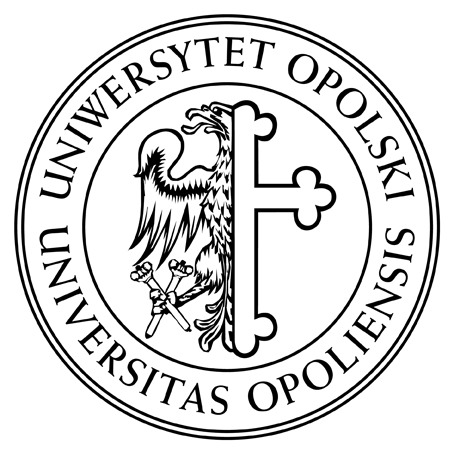 UCZELNIANA KSIĘGA  JAKOŚCI KSZTAŁCENIAUCZELNIANA KSIĘGA  JAKOŚCI KSZTAŁCENIAUCZELNIANA KSIĘGA  JAKOŚCI KSZTAŁCENIASymbolSDJK -O-U10PROCEDURA PROCESU DYPLOMOWANIAPROCEDURA PROCESU DYPLOMOWANIAPROCEDURA PROCESU DYPLOMOWANIAPROCEDURA PROCESU DYPLOMOWANIAWydanie 12014/2015Zmiana 1Strona 1/21.Cel i przedmiot procedury  Celem procedury jest określenie zasad przygotowania i opracowania pracy dyplomowej w Uniwersytecie Opolskim. Przedmiotem procedury jest opis procesu dyplomowania studentów realizujących studia pierwszego i drugiego stopnia w formie stacjonarnej i niestacjonarnej w Uniwersytecie Opolskim.2. Zakres stosowania procedury Procedura obejmuje wszystkich studentów Uczelni oraz osoby prowadzące seminaria dyplomowe. 3. Definicje 3.1. Praca dyplomowa – praca licencjacka, inżynierska, magisterska. Praca dyplomowa jest samodzielnym opracowaniem określonego zagadnienia naukowego lub artystycznego lub dokonaniem artystycznym prezentującym ogólną wiedzę i umiejętności studenta związane z danym kierunkiem studiów, poziomem i profilem kształcenia oraz umiejętności samodzielnego analizowania i wnioskowania. Pracę dyplomową może stanowić w szczególności praca pisemna, opublikowany artykuł, praca projektowa, w tym projekt i wykonanie programu lub systemu komputerowego, oraz praca konstrukcyjna, technologiczna lub artystyczna.3.2. Promotor – opiekun pracy, kierujący pracą dyplomową. 3.3. Recenzent – osoba ze stopniem naukowym minimum doktora, która recenzuje pracę dyplomową. 3.4. Arkusz recenzji – ujednolicony arkusz oceny pracy dyplomowej, na którym przygotowuje się recenzję pracy dyplomowej, właściwy dla każdego Wydziału.3.5. Plagiat – występowanie w pracy dyplomowej niedopuszczalnych zapożyczeń. Praca dyplomowa nie zostaje przedstawiona do dalszego etapu procedury dyplomowania, natomiast w stosunku do autora pracy dyplomowej zostaje wszczęte postępowanie wyjaśniające, a następnie postępowanie dyscyplinarne. 3.6. Podstawowe jednostki organizacyjne Uczelni – wydziały4. Odpowiedzialność 4.1. Prodziekani ds. kształcenia i studentów. 4.2. Dyrektorzy  Instytutów.4.3. Promotorzy prac dyplomowych.5. Sposób postępowania 5.1. Prodziekani ds. kształcenia i studentów lub dyrektorzy instytutów sporządzają listę z nazwiskami przyszłych promotorów i ich tematyką badawczą .5.2. W przypadku pracy magisterskiej jeżeli promotorem jest pracownik w stopniu doktora wymagane jest zatwierdzenie jego osoby na Radzie Wydziału.5.3. Maksymalną liczbę dyplomantów pod opieką jednego promotora ustala Rada Wydziału, ale nie może być ona większa niż 15.5.4. Promotorzy przydzielają bądź ustalają tematy prac dyplomowych, w terminie ustalonym przez dziekana wydziału lub dyrektora instytutu, jednak nie później niż rok przed terminem planowanego egzaminu dyplomowego. Studenci mają prawo zgłaszać własne propozycje tematów. Ich ostateczna forma, zakres oraz język, w którym będą redagowane, uzgadniane są z kierującym pracą dyplomową.5.5. Promotorzy przekazują tematy prac swoich dyplomantów  prodziekanowi ds. kształcenia i studentów lub odpowiednim dyrektorom instytutu. 5.6. Tematy prac dyplomowych w języku oryginału i angielskim (a także w j. polskim, jeżeli j. oryginału jest inny niż j. polski) oraz promotorzy i recenzenci muszą zostać  zatwierdzone przez radę instytutu (samodzielnej katedry) odpowiedzialnej za kierunek (specjalność) studiów albo komisja powołana przez radę wydziału. 5.7. Zatwierdzony wykaz uaktualnionych tematów, promotorów i recenzentów wraz z datą zatwierdzenia musi być przekazany do odpowiedniego dziekanatu (również w formie elektronicznej) do końca kwietnia w przypadku studentów kończących studia w semestrze letnim i do końca listopada – w semestrze zimowym.5.8. Promotor nadzoruje przygotowanie pracy dyplomowej przez studenta oraz odpowiada za jej przebieg i efekty końcowe. W uzasadnionych przypadkach samodzielny pracownik naukowy kierujący pracą, za zgodą kierownika jednostki, może  wyznaczyć spośród adiunktów  opiekuna technicznego. 5.9. Zmiana promotora może zostać dokonana z powodów organizacyjnych lub na uzasadniony wniosek studenta decyzją rady instytutu (samodzielnej katedry) odpowiedzialnej za kierunek (specjalność) studiów albo komisji powołanej przez radę wydziału. 5.10. Studenci pod opieką swoich promotorów przygotowują prace dyplomowe w semestrach przewidzianych w planie studiów.  5.11. W uzasadnionych przypadkach dziekan wydziału może zezwolić  na pisanie jednej pracy w zespołach wieloosobowych, lecz we wstępie takie j pracy musi być wyraźnie określone, którą część każdy z dyplomantów wykonał samodzielnie. Nie ma  także przeszkód, aby zakresy kilku prac dyplomowych łączyły się, a studenci prowadzili częściowo wspólne badania; niemniej jednak, wówczas każdy student przedkłada odrębną pracę dyplomową na inny temat. 5.12. Praca dyplomowa musi zawierać streszczenie w języku oryginału i angielskim (a także w j. polskim, jeżeli j. oryginału jest inny niż j. polski) oraz słowa kluczowe w języku oryginału i angielskim (a także w j. polskim, jeżeli j. oryginału jest inny niż j. polski). 5.13. Praca dyplomowa może być, za zgodą promotora, napisana w języku obcym. 5.14. Przygotowaną pracę dyplomową zgodnie z wymogami przedstawionymi na stronie internetowej jednostki student przedkłada w wersji elektronicznej do zaakceptowania promotorowi.5.15. Promotor akceptuje przedłożoną pracę dyplomową studenta poprzez dokonanie wpisu zaliczenia przedmiotu „seminarium dyplomowe” i/lub „przygotowanie pracy dyplomowej” w indeksie i protokole zamieszczonym w systemie USOSweb. Promotor informuje studenta, że może plik z pracą przesłać do Archiwum Prac Dyplomowych (APD) przy systemie USOS.5.16. Student uzupełnia w APD podstawowe informacje o pracy (streszczenie oraz słowa kluczowe w języku oryginału i angielskim, a także w j. polskim, jeżeli j. oryginału jest inny niż j. polski)  oraz wgrywa plik z pracą pisemną w formacie PDF do systemu i akceptuje przyciskiem „PRZEJDŹ DO ZATWIERDZENIA PRZEZ OPIEKUNA”.5.17. Promotor sprawdza czy uzupełnione przez studenta informacje oraz wgrana praca jest wersją przez niego wcześniej zaakceptowaną, czy praca zawiera wszystkie wymagane elementy wymienione w Zarządzeniu Rektora UO oraz czy temat prac w pliku jest zgodny z tym w systemie (czyli zatwierdzonym przez odpowiednią radę/komisję).5.18. Praca dyplomowa może zostać poddana weryfikacji w systemie antyplagiatowym, na wniosek promotora przed złożeniem pracy dyplomowej lub na wniosek dziekana wydziału w dowolnym czasie od jej złożenia. Jeżeli w wyniku przeprowadzenia procedury antyplagiatowej – wyniku oględzin raportu podobieństwa – praca dyplomowa zostanie uznana za nie budzącą wątpliwości to wówczas zostaje przedstawiona do dalszego etapu procedury dyplomowania .5.19. Promotor zatwierdza pracę w systemie APD i informuje studenta, że ma wydrukować pracę pisemną z systemu (praca będzie zawierała numery kontrolne) w dwóch egzemplarzach i złożyć wraz z oświadczeniem (załącznik nr 1) oraz wypełnionym indeksem w dziekanacie/sekretariacie instytutu co najmniej dwa tygodnie przed wyznaczonym terminem obrony. 5.20. Promotor i recenzent po otrzymaniu wydrukowanego egzemplarza pracy uzupełniają w systemie APD  formularze recenzji pracy dyplomowej i zatwierdzają je najpóźniej trzy dni przed wyznaczonym terminem egzaminu dyplomowego. Recenzje są widoczne dla dyplomanta.5.21. W trakcie egzaminu dyplomowego podpisywane są recenzje, protokół egzaminu dyplomowego i karta pracy dyplomowej (wydrukowane wcześniej w dziekanatach).5.22. Praca dyplomowa jest przesyłana z APD do ogólnopolskiego repozytorium w kolejnym dniu po nadaniu numeru dyplomu.5.23. Biblioteka UO jest obowiązana do prowadzenia rejestru wszystkich prac dyplomowych.5.24. Szczegółowe zasady wykonania pracy dyplomowej, termin jej złożenia oraz warunki dopuszczenia i określenia terminu egzaminu dyplomowego, a także tryb powoływania i zakres obowiązków członków komisji egzaminacyjnej wraz z kryteriami oceniania określa Regulamin studiów.5.25. Zgodnie z Rozporządzeniem Ministra Nauki i Szkolnictwa Wyższego z dnia 14 września 2011 r. w sprawie dokumentacji przebiegu studiów (Dz.U.2011, nr.201, poz.1188) na wniosek absolwenta Uczelnia wydaje dodatkowy odpis dyplomu w języku obcym. Powyższy wniosek absolwent powinien złożyć w terminie 30 dni od dnia złożenia egzaminu dyplomowego. Dyplom student odbiera osobiście w Dziekanacie.5.26. Zgodnie z Rozporządzeniem Ministra Nauki i Szkolnictwa Wyższego z dnia 14 września 2011 r.w sprawie dokumentacji przebiegu studiów ( Dz.U. 2011, nr. 201, poz.1188) Uczelnia prowadzi  księgę dyplomów. Do księgi dyplomów wpisuje się: liczbę porządkową stanowiącą numer dyplomu, numer albumu, imię (imiona) i nazwisko studenta, rok urodzenia, datę rozpoczęcia studiów (immatrykulacji), nazwę podstawowej jednostki organizacyjnej uczelni, kierunek, poziom, profil i formę studiów, datę złożenia egzaminu dyplomowego i tytuł zawodowy. Księga dyplomów jest prowadzona w formie elektronicznej.6. Podstawa prawna6.1. Art. 170g – Ustawa z dnia 11 lipca 2014 r. o zmianie ustawy – Prawo o szkolnictwie wyższym oraz niektórych innych ustaw ( Dz.U.2014, nr, poz.1198).6.2. Rozporządzeniem Ministra Nauki i Szkolnictwa Wyższego z dnia 14 września 2011r. w sprawie dokumentacji przebiegu studiów (Dz.U. 2011, nr 201, poz. 1188).6.3. Statut Uniwersytetu Opolskiego.6.4.  Regulamin studiów Uniwersytetu Opolskiego.6.5. Zarządzenie nr 7/2015, Rektora Uniwersytetu Opolskiego z dnia 12 marca 2015 r. w sprawie: zasad przygotowania i archiwizacji prac dyplomowych (magisterskich, licencjackich i inżynierskich) w Uniwersytecie Opolskim.6,6 Zarządzenie nr 10/2015 Rektora Uniwersytetu Opolskiego  z dnia 16 kwietnia w sprawie: wprowadzenia zmian w Procedurach Jakości Kształcenia7.ZałącznikiZałącznik nr 1 Wzór oświadczeniaZałącznik nr 2 Wzór strony tytułowej pracy dyplomowej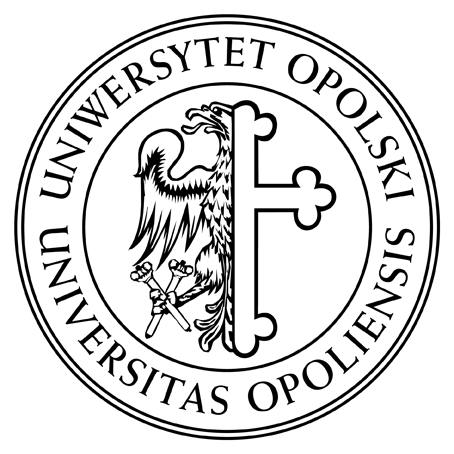 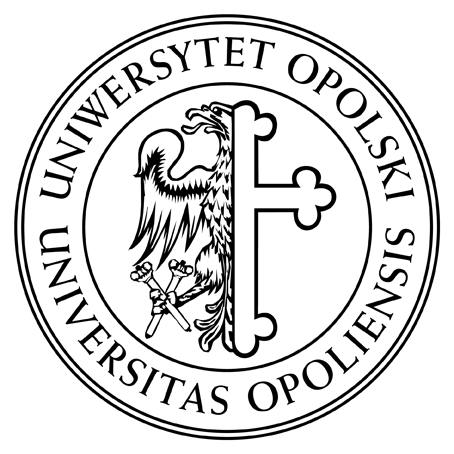 UNIWERSYTET  OPOLSKIWYDZIAŁInstytut/Samodzielna KatedraKatedra/Zakład/PracowniaPRACA MAGISTERSKA/LICENCJACKA/INŻYNIERSKAImię i nazwiskoPEŁNY TYTUŁ PRACY (w języku oryginału)TYTUŁ PRACY (w języku angielskim i polskim, jeżeli j. oryginału jest inny niż polski)Praca napisana pod kierunkiemtytuł, stopień naukowy, imię i nazwisko promotoraOpole 20……